CLASSIC YZ45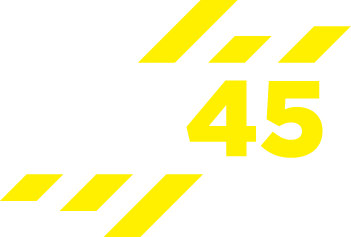 TOTAL TEAM PARTNER SESSION – AMRAP = 37 MIN(4 min blocks – Alternate exercises)Warm upWarm upCardio45 sec rest period45 sec rest periodFull Body                                                   - 1 min                                                    – 1 min 45 sec rest period45 sec rest periodCardio45 sec rest period45 sec rest periodFull Body                                                   – 1 min                                                   – 1 min 45 sec rest period45 sec rest periodCardio45 sec rest period45 sec rest periodFull Body                                                   – 1 min                                                   – 1 min  45 sec rest period45 sec rest periodCardio45 sec rest period45 sec rest periodFull Body                                                   – 1 min                                                   – 1 minCool downCool down